1. INTRODUCCIÓNOrigenEste estudio forma parte del Plan de Trabajo de la Dirección de Auditoría Interna para el año 2017.ObjetivoAnalizar las funciones que desarrollan los asesores nacionales y regionales.AlcanceEl periodo de estudio comprende las funciones realizadas por los asesores nacionales y regionales en el periodo 2016, ampliándose cuando sea necesario.1.4 Fundamento para el cierre Producto del desarrollo del estudio 38-18 Depto. de III Ciclo y Educación Diversificada y como parte de la información recopilada, se evidenció que el Consejo Superior con el aval de la entonces Ministra Sonia Marta Mora Escalante, definió una nueva política educativa con una visión más moderna en temas como disposiciones, cambios normativos, innovaciones educativas, que conllevó a la formulación de nuevos programas de estudio a nivel MEP.  Esta nueva política educativa denominada: “La persona: centro del proceso educativo y sujeto transformador de la sociedad”, determina que a nivel tanto central como regional los asesores de educación, deben trabajar en forma conjunta por medio de equipos multidisciplinarios, para que la nueva política curricular pueda ser replicada en cada uno de los centros educativos del país. Así mismo se desarrolló en el año 2015 el documento nombrado “Transformación curricular: fundamentos conceptuales en el marco de la visión “Educar para una Nueva Ciudadanía”, emprendido por el Viceministerio Académico del MEP, en donde la educación debe ser considerada un proceso de desarrollo a largo plazo en la vida de un ser humano, donde estos aprendizajes nuevos le permitan lograr adquirir conocimientos y destrezas para insertarse proactivamente en el campo social y laboralDe ahí que, al implementarse la política en forma conjunta con la transformación curricular, es criterio de esta Dirección de Auditoría Interna, que el trabajo realizado hasta el momento en el estudio 07-17 debe replantearse, pues la innovación de la política y la estructura curricular dista de lo realizado durante el año 2017. Así mismo, al ser una política que se está trabajando en este momento por la Dirección de Desarrollo Curricular (En adelante DDC), no sería oportuno ni prudente su evaluación hasta que realmente se finiquite la implementación, tanto a nivel central, regional y en cada centro educativo del país. Es por ello, que de momento se suspende el estudio 07-17, mismo que será replanteado para el año 2020 o bien 2021, cuando se compruebe que la Dirección de Desarrollo Curricular ya culminó la implementación a nivel MEP. Es de acotar que debido a este proceso de transformación curricular las demás pruebas realizadas en la ejecución del estudio dejan de tener oportunidad y razonabilidad en el presente informe, pues deberán ser retomadas o replanteadas una vez que la Auditoría Interna realice el proceso de fiscalización de esta política una vez que sea implementada en su totalidad por parte de la administración activa; por ende en el apartado segundo de este informe solamente se externan los comentarios de control interno que fueron analizados en el desarrollo del estudio. 2. COMENTARIOSEs importante indicar que en el estudio 07-17, también se incluyó una instrucción relativa al Colegio Nacional Virtual Marco Tulio Salazar, del cual ya se había realizado un estudio en el año 2014, mismo que fue presentado a la Administración mediante el informe 28-14, en donde se emitieron 29 recomendaciones.Ahora bien, del análisis efectuado al seguimiento del Informe 28-14 se determinó que es necesario realizar trabajo de campo, con el fin de verificar que las acciones indicadas por la Administración están siendo debidamente implementadas.  Aunado, mediante oficio DDC-0578-03 emitido por la ex Directora Rosa Carranza Rojas aporta la estructura organizacional del Colegio Nacional Virtual Marco Tulio Salazar                             (CNVMTS), tal y como se muestra en la siguiente imagen.Imagen 1Estructura Organizacional CNVMTS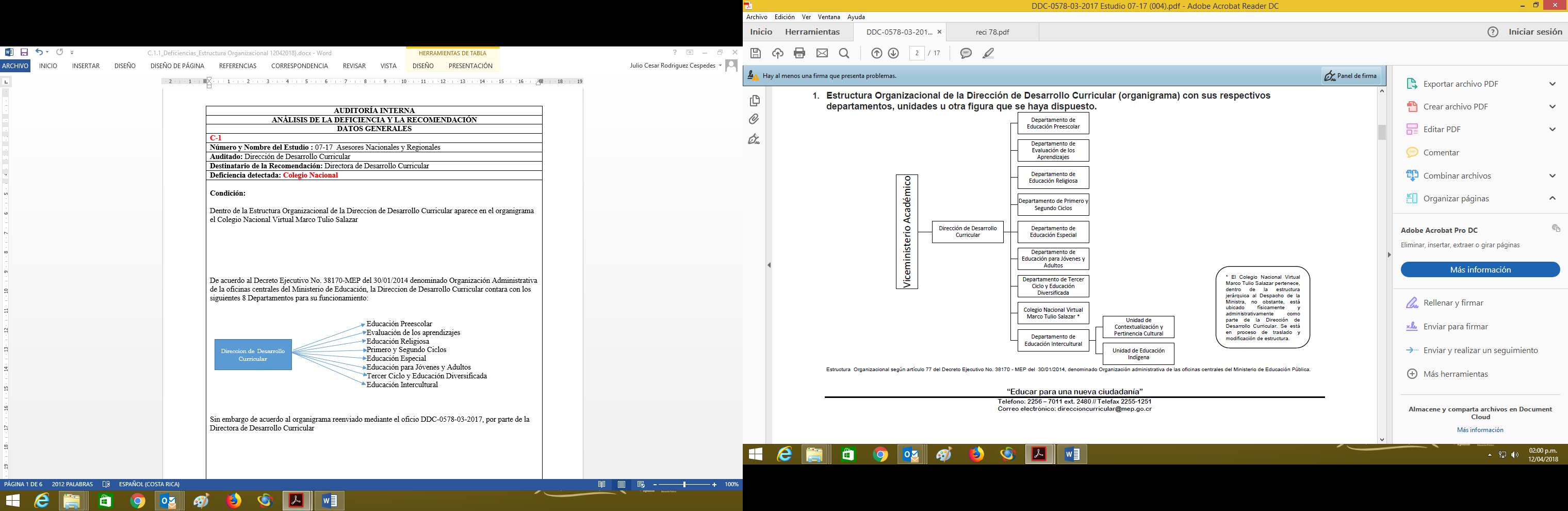        Fuente: Dirección de Desarrollo CurricularEn el punto 1 de dicho documento se indica que “El Colegio Nacional Virtual Marco Tulio Salazar, está ubicado físicamente y administrativamente como parte de la Dirección de Desarrollo Curricular. Se está en proceso de traslado y modificación de estructura.”Aunado a lo anterior se pudo observar que en Decreto Ejecutivo N° 41007-MEP hace referencia en el artículo 76 inciso u) que a la Dirección de Desarrollo Curricular le compete: “Formular y coordinar el desarrollo de acciones que se realicen desde el ámbito técnico del Colegio Nacional Virtual Marco Tulio Salazar”.Así las cosas, se determina la necesidad de incluir en el Plan de trabajo de la Auditoría del año 2020 ejecutar las verificaciones de dicha estructura.3.  GESTIONES REALIZADAS3.1 Presupuesto 3.1.1 Revisión de los procesos de contratación de capacitaciónEsta prueba no se efectuó en virtud que esta Auditoría Interna considera que con la emisión del Informe 07-18 denominado Denuncia IDP- FUNDEPREDI se evidenciaron aspectos relacionados con cursos de capacitación por parte de la Dirección de Desarrollo Curricular. 3.1.2 Revisión de los procesos de contratación de servicio de cateringDe la revisión de procesos de contratación de los servicios de catering se pudo determinar que al efectuarse las actividades en las que media dicha actividad, no todos los asistentes consignan la firma en el listado correspondiente. situación que genera duda con respecto al pago que se efectuó.  Al respecto se indagó con la Jefatura del Depto. Fiscalización de la Ejecución Contractual, de la Dirección de Proveeduría Institucional, sobre el procedimiento que se sigue ante la Proveeduría para el pago de las facturas de servicio de catering, de lo cual manifestó que esa instancia verifica que:La factura consigne el visado por parte del Jefe de Programa Presupuestario al dorso.Mantenga el recibido “conforme” del bien o servicio.Se adicione el acta de recepción definitiva y el formulario de evaluación emitido por el Ministerio de Hacienda con el fin de tener el detalle del servicio ofrecido por la empresa encargada, para que en caso de incumplimiento, se apliquen  las medidas sancionatorias.Al respecto esta Auditoría Interna considera importante  analizar la viabilidad que para futuros procesos de contratación en esta materia, específicamente en el cartel se establezca que para el trámite del pago de servicios de catering service, se debe adjuntar el listado de asistencia inicial de los participantes y el detalle de las firmas de los funcionarios que hicieron uso del servicio de alimentación, con el fin de garantizar que el servicio cumplió en su totalidad el fin para el cual fue gestionado.Ante ello se procedió con la emisión del oficio AI-1744-19 a efecto que la Proveeduría Institucional valore la recomendación por parte de esta Auditoría, y  a través del oficio DVM-PICR-D.PROV.I 0368-2019, la Subdirectora de la Proveeduría Institucional, indicó que mediante oficio DVM-PICR-D.PROV.I  (Interno) 0145-2019 remitió a la, Jefe del Depto. de Fiscalización de la Ejecución Contractual para que se refiera al tema. Con oficio D.PRO.I.-DFC (Interno)-0226-2019, la, Jefe del Depto. de Fiscalización de la Ejecución Contractual brindó respuesta a lo enviado por la Auditoría, en donde indica en síntesis que:Es nuestro criterio que dadas las variaciones que se dan al momento de la ejecución del contrato, tanto de fechas de ejecución del servicio de alimentación como de lugares, y cantidades de personas participantes, es recomendable que se utilice la modalidad de entrega según demanda, ya que en este tipo de contrato se cuenta con un marco legal (contrato) que le permite a la Administración solicitar con cierta proximidad y antelación, el servicio cercano a utilizar, entre tanto, un contrato por cantidades definidas se trabaja con mayor rigidez y lejanía a las fechas en que se ejecutan los servicios, dada la programación con que se tramita.En conclusión, las Unidades Gestoras, por control interno, deberían contar con el listado de participantes del servicio de alimentación para la toma interna de decisiones respecto al comportamiento de esas ejecuciones, sin embargo, esa nueva condición de aportar  el listado a las facturas no tiene injerencia alguna respecto al pago de la obligación contractual pactada desde el momento en que nace a la vida jurídica el contrato.Tomando como referencia lo indicado por la jefatura del Depto. de  Fiscalización de la Ejecución Contractual, esta Dirección de Auditoría Interna emite el Memorando DM-AI-0112-2020 dirigido a los Coordinadores Presupuestarios, con el fin de que establezcan las medidas de control que minimicen el riesgo de contratar servicios que sobrepasen la demanda.3.1.3 Revisión y análisis de la ejecución presupuestaria de partidas “transporte dentro del país” y “Viáticos dentro del país”Con respecto a esta prueba se revisaron 20 formularios de liquidación de Gastos de Viaje al Interior del País. Tras la revisión se determinó la inexistencia de un funcionario encargado del trámite de los viáticos asignados a los funcionarios de la Dirección de Desarrollo Curricular y la falta de revisión de los Formularios de Liquidaciones de Gastos de Viaje al Interior del País por parte de la jefatura, La situación encontrada provoca un riesgo al momento de tramitar y cancelar viáticos, lo que originaría una pérdida en el posible pago indebido de viáticos y un daño irrefutable a los recursos de la Administración Pública.Aunado a lo indicado anteriormente se emitieron los oficios; AI-1743-19, AI-1745 y AI-1746-19 a las diferentes Jefaturas de la DDC con el fin de que esos dineros fuesen devueltos por los funcionarios a quienes se les canceló pero no correspondían.De ello mediante oficio DDC-DPSC-303-09-2019, la Jefe del Depto. de I y II Ciclo brindó respuesta a los oficios AI-1743-19 y AI-1745-19 donde evidencia la devolución por medio de pago de los dineros que no correspondían a los funcionarios bajo su cargo.Así mismo, con oficio DDC-DTCED-642-09-2018, el Jefe del Dpto. de Tercer Ciclo y Educación Diversificada, brinda respuesta al oficio AI-1746-19 y evidencia que se procedió con el reintegro del dinero por parte de la funcionaria.Es por lo indicado, que de este punto la Administración atendió las advertencias y se dan por cumplidas.  3.1.4 Horas ExtrasSe revisó en el Sistema INTEGRA 2 una muestra de 44 funcionarios y se determinó que 7 de ellos se encuentran pensionados, 2 de ellos son Conductores de Servicio Civil 1, 2 Secretarias, 8 Oficinistas y los restantes 25 funcionarios se encuentran activos. Según los registros se confirmó que los Asesores Nacionales destacados en la Dirección de Desarrollo Curricular, no cobraron horas extras en el periodo 2016, además no se encontró ninguna inconsistencia.  4.  CONCLUSIÓNPor lo expuesto en el apartado introductorio de este informe, se justifica que el estudio 07-17 sea suspendido por el momento y se reprograme cuando la Política Educativa y la Transformación Curricular esté debidamente consolidada por la Dirección de Desarrollo Curricular  en todo el país. Así mismo, la Auditoría Interna incluyó durante su plan de trabajo 2020, la realización de estudio de seguimiento a las recomendaciones vertidas en el Informe 28-14 sobre el Colegio Nacional Virtual Marco Tulio Salazar, con el objetivo de cotejar en campo que las recomendaciones vertidas estén siendo atendidas por la Administración. Por último, es importante que la Dirección de Desarrollo Curricular establezca las medidas de control que permitan a las respectivas Jefaturas de los departamentos que conforman la Dirección, revisar y analizar con mayor detalle las respectivas solicitudes de adelanto y liquidaciones de viáticos de los funcionarios bajo su cargo, ajustándose a lo que dicta la normativa y con ello evitar que se repitan pagos por concepto de viáticos que riñen contra lo establecido por ley. 5. NOMBRES Y FIRMAS  _________________________________                    ________________________________Lic. Julio César Rodríguez Céspedes                     MBA. Sarita Pérez UmañaAuditor Encargado                                                     Jefe Departamento Auditoria de Programas_______________________________MBA. Edier Navarro EsquivelAUDITOR INTERNOEstudio 07-17